هو الله- ای درویش عوض جان در ره جانان بباز ولی...عبدالبهآء عباساصلی فارسی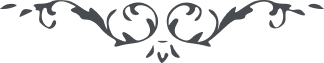 لوح رقم (108) – من آثار حضرت عبدالبهاء – مکاتیب عبد البهاء، جلد 8، صفحه 81هو اللهای درویش عوض جان در ره جانان بباز ولی عوض مطلب زیرا مخالف روش عاشقان و رأی منجذبانست از خدا میطلبم که در عوض رضای احبای الهی باشد زیرا رضای احبای الهی رضای حقست و البهآء علیک (ع ع)